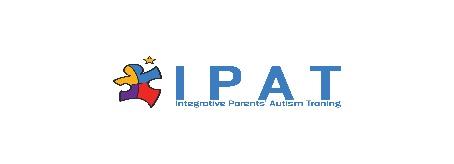 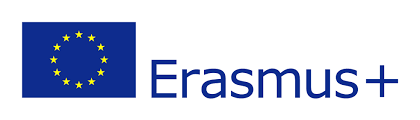 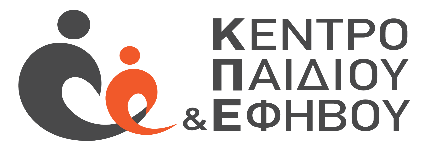 Πρόσκληση συμμετοχής στην αξιολόγηση του  Ψηφιακού εργαλείου αυτοεκπαίδευσης  για γονείς/φροντιστές παιδιών με αυτισμό, Integrative Parents’ Autism digital Self - Training Tool -IPAT-T.Αγαπητή κυρία, αγαπητέ κύριε,Σας προσκαλούμε να συμμετάσχετε στη δοκιμή του ψηφιακού εργαλείου αυτοεκπαίδευσης IPAT-T για γονείς/φροντιστές παιδιών με αυτισμό. Το ψηφιακό εργαλείο αυτοεκπαίδευσης - IPATT είναι ένα από τα αποτελέσματα του συγχρηματοδοτούμενου από την ΕΕ προγράμματος Erasmus+ 'Integrative Parents' Autism Training'-IPAT που υλοποιείται με τη συνεργασία 5 οργανισμών-εταίρων που δραστηριοποιούνται στην παροχή υπηρεσιών σε άτομα με αυτισμό, από την Ελλάδα, την Ισπανία, Ιταλία και Τουρκία. www.ipatproject.eu .Η δοκιμή αποτελείται από 3 βήματα:1. Εγγραφείτε για τη δοκιμή: https://forms.gle/oHPWJu8qW2ahrEnA8  ,  βλέπε λεπτομέρειες παρα κάτω, στο τέλος του κειμένου2. Περιηγηθείτε και Χρησιμοποιήστε το εργαλείο https://tool.ipatproject.eu/, ΑΦΟΥ ΕΓΓΡΑΦΕΙΤΕ ΚΑΙ ΛΑΒΕΤΕ ΤΟ ΑΠΑΝΤΗΤΙΚΟ ΜΕΙΛ.3. Συμπληρώστε ανώνυμα το ερωτηματολόγιο ικανοποίησης στις φόρμες (google forms), για να μας πείτε τη γνώμη σας για το εργαλείο, εάν  θεωρείτε ότι είναι χρήσιμο, να αναφέρετε δυσκολίες που ενδεχομένως αντιμετωπίσατε και προτάσεις για βελτίωση.Θα λάβετε το σύνδεσμο για τη μελέτη ικανοποίησης σε google forms με το απαντητικό μέιλ .Η συμμετοχή στη δοκιμή είναι εθελοντική και δεν έχει καμία σχέση με τη φροντίδα και τις υπηρεσίες που παρέχονται στο παιδί σας ή σε εσάς. Συμμετέχοντας στο τεστ, θα συμβάλλετε ενεργά στην οριστικοποίηση και βελτιστοποίηση ενός ψηφιακού εργαλείου αυτοεκπαίδευσης που θα χρησιμοποιείται δωρεάν από πολλούς άλλους γονείς στη χώρα μας και σε άλλες χώρες, στην Ευρώπη και παγκοσμίως.Πληροφορίες για το ψηφιακό εργαλείο αυτοεκπαίδευσης  IPAT Self Training digital ToolΤο ψηφιακό εργαλείο αυτοεκπαίδευσης IPAT  Tool στοχεύει  να παρέχει στους γονείς και τους φροντιστές  ατόμων με αυτισμό  γνώσεις και δεξιότητες, προκειμένου να βελτιώσουν την κατανόησή τους σχετικά με τις ειδικές ανάγκες του παιδιού τους, να τους υποστηρίξουν στο γονεϊκό τους ρόλο και στη διαμόρφωση της στάσης τους απέναντι στα δικαιώματα, τις ανάγκες και τις ικανότητες του ατόμου με αυτισμό και της οικογένειάς του.Το ψηφιακό εργαλείο IPAT αποτελείται από 31 βίντεο με ελληνικούς υπότιτλους, 31 σύντομες παρουσιάσεις και αντίστοιχες δραστηριότητες-ασκήσεις. Στο τέλος κάθε συνάντησης-μαθήματος μπορείτε να κάνετε το κουίζ και να αξιολογήσετε τι έχετε μάθει ή σε τι πρέπει ακόμα να εστιάσετε. Το υλικό οργανώνεται σε 8 θεματικές συναντήσεις (μαθήματα),μεταφρασμένο στα ελληνικά. Αναπτύχθηκε λαμβάνοντας υπόψη τις ανάγκες των γονέων, όπως εκφράστηκαν από τους ίδιους στην αρχή του έργου. Στην προετοιμασία του υλικού συμμετείχαν έμπειροι επαγγελματίες που εργάζονται με άτομα με αυτισμό και τις οικογένειές τους.Σας προσκαλούμε θερμά να περιηγηθείτε και να χρησιμοποιήσετε το εργαλείο, αρχίζοντας από την εγγραφή σας:1-Εάν θέλετε να συμμετάσχετε, πρέπει να  εγγραφείτε για τη δοκιμή  έως  Παρασκευή 31/3 στις14.00,εδώ: https://forms.gle/oHPWJu8qW2ahrEnA8 πριν χρησιμοποιήσετε το εργαλείο. Η εγγραφή γίνεται με λατινικούς χαρακτήρες.2- Η ομάδα του  IPAT θα σας καταχωρήσει για τη δοκιμή3- Το αργότερο έως  Δευτέρα 3/4 θα έχετε λάβει στο μέιλ σας  τις οδηγίες στα ελληνικά, με τους κωδικούς πρόσβασης στο εργαλείο αυτοεκπαίδευσης  ΙΡΑΤ-Τ.Η προθεσμία για τη χρήση του εργαλείου και την υποβολή της μελέτης ικανοποίησης είναι η 13η Απριλίου. Προκειμένου να συμμετάσχετε  πρέπει να εγγραφείτε έως 31/3 14.00 (2.00 μμ).Ευχαριστούμε εκ των προτέρων για τη συμμετοχή σαςΕκ μέρους της ομάδας IPATΔρ. Γιώργος ΙατρούΣύμβουλος-Ψυχοθεραπευτήςgiatrou@kpechios.org   Τμήμα Επιστημονικής Τεκμηρίωσης και ΕκπαίδευσηςΚέντρο Παιδιού και Εφήβου